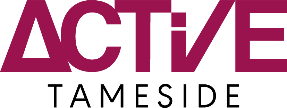 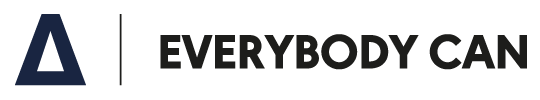 The Great Christmas Takeaway by Active TamesideActive Tameside’s Great Christmas Takeaway is an initiative set up to give something back to the community, so have a meal on us this Christmas! Over a three-night period, Active Tameside is providing Tameside residents with the opportunity to register for a free takeaway meal for themselves and their family. There will be a set menu of Chicken Curry & Rice, Mince & Vegetable Hotpot, Vegetarian Pasta and a vegan option.  To register your interest and receive a free meal(s), please complete this form in full. Lead name:Lead name:Number of meals required – Adults:               Children:Number of meals required – Adults:               Children:Number of meals required – Adults:               Children:Number of meals required – Adults:               Children:Address: Address: Address: Address: Address: Address: Email Address:Email Address:Contact Number - home:                        mobile:Contact Number - home:                        mobile:Contact Number - home:                        mobile:Contact Number - home:                        mobile:Allergies: Allergies: Allergies: Allergies: Allergies: Allergies: Please highlight the date(s) and time slot you would like your takeaway by placing a tick in the relevant box. Please highlight the date(s) and time slot you would like your takeaway by placing a tick in the relevant box. Please highlight the date(s) and time slot you would like your takeaway by placing a tick in the relevant box. Please highlight the date(s) and time slot you would like your takeaway by placing a tick in the relevant box. Please highlight the date(s) and time slot you would like your takeaway by placing a tick in the relevant box. Date 5:00pm-6:00pm5:00pm-6:00pm6:00pm-7:00pm7:00pm-8:00pmMonday 21st December 2020Tuesday 22nd December 2020Wednesday 23rd December 2020Now please select your meal option by placing a number next to your meal choice. For example:Chicken Curry & Rice                          Hotpot                       Vegetarian pasta                   Vegan option 2                                                                                                   1                                               1Now please select your meal option by placing a number next to your meal choice. For example:Chicken Curry & Rice                          Hotpot                       Vegetarian pasta                   Vegan option 2                                                                                                   1                                               1Now please select your meal option by placing a number next to your meal choice. For example:Chicken Curry & Rice                          Hotpot                       Vegetarian pasta                   Vegan option 2                                                                                                   1                                               1Now please select your meal option by placing a number next to your meal choice. For example:Chicken Curry & Rice                          Hotpot                       Vegetarian pasta                   Vegan option 2                                                                                                   1                                               1Now please select your meal option by placing a number next to your meal choice. For example:Chicken Curry & Rice                          Hotpot                       Vegetarian pasta                   Vegan option 2                                                                                                   1                                               1Chicken Curry & RiceHotpotHotpotVegetarian PastaVegan option All meals will be pre-prepared each day at our community cafés and will be delivered in a microwavable container. To comply with food safety regulations, all food will be delivered cold with written instructions for re-heating correctly. We will make every effort to deliver within your designated timeslot. However, we cannot guarantee the time within your chosen hour.  By signing you are agreeing that you have read and understood the conditions of placing a takeaway order, you have provided us with the correct details above and you confirm your allergies have been completed in full.Print name:                                   Signature:                                                     Date: Please return your completed form to: christmastakeaway@activetameside.com All meals will be pre-prepared each day at our community cafés and will be delivered in a microwavable container. To comply with food safety regulations, all food will be delivered cold with written instructions for re-heating correctly. We will make every effort to deliver within your designated timeslot. However, we cannot guarantee the time within your chosen hour.  By signing you are agreeing that you have read and understood the conditions of placing a takeaway order, you have provided us with the correct details above and you confirm your allergies have been completed in full.Print name:                                   Signature:                                                     Date: Please return your completed form to: christmastakeaway@activetameside.com All meals will be pre-prepared each day at our community cafés and will be delivered in a microwavable container. To comply with food safety regulations, all food will be delivered cold with written instructions for re-heating correctly. We will make every effort to deliver within your designated timeslot. However, we cannot guarantee the time within your chosen hour.  By signing you are agreeing that you have read and understood the conditions of placing a takeaway order, you have provided us with the correct details above and you confirm your allergies have been completed in full.Print name:                                   Signature:                                                     Date: Please return your completed form to: christmastakeaway@activetameside.com All meals will be pre-prepared each day at our community cafés and will be delivered in a microwavable container. To comply with food safety regulations, all food will be delivered cold with written instructions for re-heating correctly. We will make every effort to deliver within your designated timeslot. However, we cannot guarantee the time within your chosen hour.  By signing you are agreeing that you have read and understood the conditions of placing a takeaway order, you have provided us with the correct details above and you confirm your allergies have been completed in full.Print name:                                   Signature:                                                     Date: Please return your completed form to: christmastakeaway@activetameside.com All meals will be pre-prepared each day at our community cafés and will be delivered in a microwavable container. To comply with food safety regulations, all food will be delivered cold with written instructions for re-heating correctly. We will make every effort to deliver within your designated timeslot. However, we cannot guarantee the time within your chosen hour.  By signing you are agreeing that you have read and understood the conditions of placing a takeaway order, you have provided us with the correct details above and you confirm your allergies have been completed in full.Print name:                                   Signature:                                                     Date: Please return your completed form to: christmastakeaway@activetameside.com All meals will be pre-prepared each day at our community cafés and will be delivered in a microwavable container. To comply with food safety regulations, all food will be delivered cold with written instructions for re-heating correctly. We will make every effort to deliver within your designated timeslot. However, we cannot guarantee the time within your chosen hour.  By signing you are agreeing that you have read and understood the conditions of placing a takeaway order, you have provided us with the correct details above and you confirm your allergies have been completed in full.Print name:                                   Signature:                                                     Date: Please return your completed form to: christmastakeaway@activetameside.com 